3rd AnnualNAACP Cookeville/Putnam Juneteenth                     2024 PageantApplication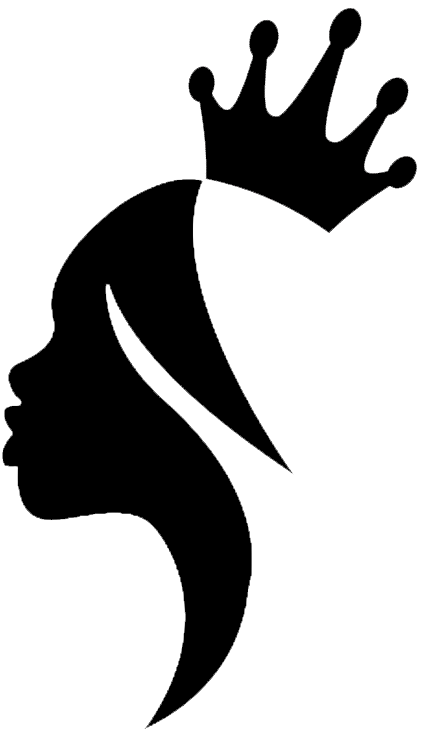 NAACP Cookeville/Putnam Juneteenth2024 Miss Juneteenth Pageant ApplicationDue by May2, 2024Return this portionPlease type or print legibly in blue or black ink.Contestant’s Name(to be listed on the program)Age:Address:Name of Current School:Current Grade in School: Parent/Guardian Information: - What names are to be included on the programName(s):Address:Home Phone: (	)	Cell Phone (	)Email:Sponsor name and address: List civic, church, pageant, homecoming, or model experience(s)(list of hobbies or interests – for use for MCs during introductions)Please write something for the MCs to use during their introduction of your childContestant’s Signature: 	PLEASE SUBMIT A HEADSHOT FOR THE PROGRAMI agree that all information provided above is accurate. Any misrepresentation of the truth will cause immediate disqualifications from the competition. I understand the rules and regulations and hereby give permission for my daughter/minor to complete in the Miss Juneteenth Pageant.The application Deadline is May 2, 2024. Mail completed application to:NAACP Cookeville/Putnam Miss Juneteenth Pageant 2024370 S. Lowe Avenue, Suite A227 Cookeville, TN 38501Email – naacp.cookevilleputnam@gmail.comParent/Guardian Signature:  	Date:  	NAACP Cookeville/Putnam Juneteenth CoalitionMISS JUNETEENTH PAGENT - Parental Consent and ReleaseAUTHORIZATION, WAIVER OF LIABILITY, AND INDEMNITY AGREEMENT and MEDICAL and MEDIA RELEASE(Read Carefully Before Signing)WAIVER OF LIABILITY, AND INDEMNITY AGREEMENTPROGRAM: Miss Juneteenth Pageant (the “activity”)In Consideration of being permitted, at my specific request, for me or my child/ward to participate in the activity, we HEREBY RELEASE, WAIVE,   DISCHARGE,   AND COVENANT NOT TO SUE the Miss Juneteenth Pageant, it’s officers, volunteers, and agents, individually or in an official capacity for the group (all for purposes herein referred to as “releases”) from all liabilities, claims, actions, damages, costs or expenses which we may   have against any of the releases arising out of or in any way connected to participation in the activity, including , travel to or from the activity, for bodily injury, death or property damage suffered by me/my child before, during, or after said activity. I understand that this release and waiver includes any claim or action based on the negligence, action or inaction of any release or otherwise.I   HEREBY    ASSUME   FULL   RESPONSIBILITY    FOR   AND   RISK   OF   BODILY     INJURY,DEATH, OR PROPERTY DAMAGE due to the negligence of releases or otherwise while engaged in or as a result of the activity. I expressly acknowledge and agree that the activity may involve the risk of injury or property damage. I shall defend (if directed by the NAACP Cookeville/Putnam Juneteenth Coalition), hold harmless and indemnity the NAACP Cookeville/Putnam Juneteenth Coalition, it’s officers, volunteers, and agents from and against all liabilities, loss, claims, damages, costs, attorneys’ fees and expenses of whatever kind or nature which the NAACP Cookeville/Putnam Juneteenth Coalition, it’s officers, volunteers, and agents may sustain, suffer, or incur, or be required to pay by reason of permitting me/my child/ward to participate in the activity, even if allowing me/my child/ward to participate in said activity is later found to be wrongful or negligent. I further expressly agree that the foregoing release and waiver of liability, and indemnity agreement is intended to be as broad and inclusive as is permitted by the laws  of the State of Tennessee or other State where a claim or action may be instituted and that if any portion thereof is held invalid, it is agreed that the balance shall, notwithstanding, continue in full legal force and effectSignature of Parent or Guardian:  	Date:  	NAACP Cookeville/Putnam Juneteenth MEDICAL RELEASE FORMName of Child  	Name of Parent 	     Parent’s cell phone: ____________________Parent’s business phone: ___________________The undersigned as the parents and/or legal guardians of  	 do hereby consent to any/all medical and surgical treatments, including anesthesia and operations that may be deemed advisable by any qualified physician selected by agents or officials of the NAACP Cookeville/Putnam Juneteenth Coalition. The intention hereof is to grant authority to administer and to perform all and singularly any examination, treatments, anesthetics, operations, and diagnostic procedures that may now or during the course of the patient's care, be deemed advisable or necessary by any qualified physician. No action will be taken until an attempt is made to contact me at the phone number(s) listed above.IN WITNESS of our consent and agreement to the matters stated above, we have subscribed our signature below.Signature of Parent or Guardian:  	Date:  	MEDIA RELEASE CONSENT of photos and videos for NAACP Cookeville/Putnam Juneteenth’s        website, promotional, social and news mediaSignature	Date:  This form MUST BE signed and returned with your application and entry fee.